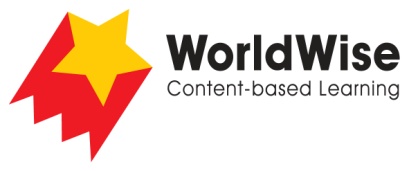 Grade 5 – Investigations							The Earth, the Sun, and the MoonPart 5 - Present and share
Look over all of the information you have gathered and the thinking you have done. What are the most important ideas about the earth, moon, and sun? Make a chart showing the most important of these ideas.Once completed make sure you save this file.SunMoonEarthHow big is it?What is it made of?What is different about it?Why is it important?Other